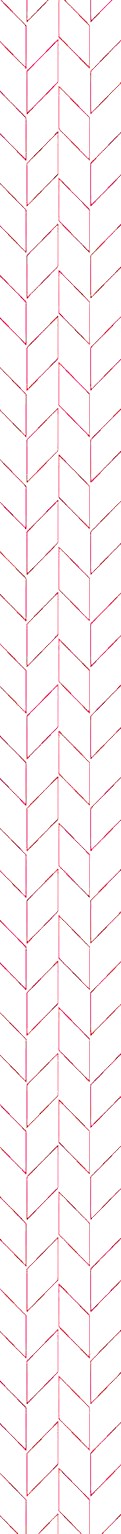 Муниципальное казенное общеобразовательное учреждение «Алакский лицей» Ботлихского районаСОГЛАСОВАНО:                                                                             УТВЕРЖДАЮРуководитель центра «Точка роста»                                     Директор МКОУ «Алакский лицей»________Гаджиева Э.К.                                                                       ___________Гаджиев М.А.                                                                                                       Центр цифрового и гуманитарного профилей«Точка Роста»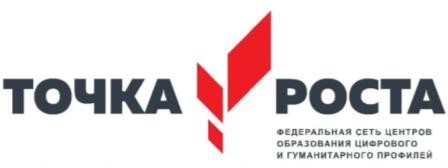 курса внеурочной деятельности«Робототехника»направление: общеинтеллектуальное возраст учащихся: 11-16 летсрок реализации 1 год (68 часов)Составил: преподавательЛатипов Ш.Л.с.Алак 2020 г. 1.Пояснительная запискаОдной из важных проблем в России являются её недостаточная обеспеченность инженерными кадрами и низкий статус инженерного образования. Сейчас необходимо вести популяризацию профессии инженера. Интенсивное использование роботов в быту, на производстве и поле боя требует, чтобы пользователи обладали современными знаниями в области управления роботами, что позволит развивать новые, умные, безопасные и более продвинутые автоматизированные системы. Необходимо прививать интерес учащихся к области робототехники и автоматизированных систем.Также данный курс даст возможность школьникам закрепить и применить на практике полученные знания по таким дисциплинам, как технология, математика, физика, информатика. На занятиях по техническому творчеству учащиеся соприкасаются со смежными образовательными областями. За счет использования запаса технических понятий и специальных терминов расширяются коммуникативные функции языка, углубляются возможности лингвистического развития обучающегося.При ознакомлении с правилами выполнения технических и экономических расчетов при проектировании устройств и практическом использовании тех или иных технических решений школьники знакомятся с особенностями практического применения математики. Осваивая приемы проектирования и конструирования, ребята приобретают опыт создания реальных и виртуальных демонстрационных моделей.Подведение итогов работы проходит в форме общественной презентации (выставка, состязание, конкурс, конференция и т.д.).Для реализации программы используется образовательный конструктор LEGO MINDSTORMS Education EV3. Он представляет собой набор конструктивных деталей, позволяющих собрать многочисленные варианты механизмов, набор датчиков, двигатели и микрокомпьютер EV3, который управляет всей построенной конструкцией. С конструктором LEGO MINDSTORMS Education EV3 идет необходимое программное обеспечение.Место курса «Робототехника» в учебном планеЗанятия будут проводиться на базе центра образования цифрового и гуманитарного профилей «Точка роста».Режим занятий, периодичность и продолжительность занятийПрограмма «Робототехника» рассчитана на 1 год обучения. Длительность и количество занятий - по 2 часа 1 раз в неделю Общий объем 68 часов.Цель курса: развитие интереса школьников к технике и техническому творчеству.Задачи:Познакомить с практическим освоением технологий конструирования механизмов,изготовления простейших технических моделей и их программирования.Развивать творческие способности и логическое мышление.Выявить и развить природные задатки и способности обучающихся, помогающие достичь успеха в техническом творчестве.	Планируемый результаты освоения курса внеурочной деятельностиВ ходе изучения курса формируются и получают развитие метапредметные результаты, такие как:умение самостоятельно планировать пути достижения целей, в том числе альтернативные, осознанно выбирать наиболее эффективные способы решения учебных и познавательных задач;умение оценивать правильность выполнения учебной задачи, собственные возможности ее решения;умение создавать, применять и преобразовывать знаки и символы, модели и схемы для решения учебных и познавательных задач;владение основами самоконтроля, самооценки, принятия решений и осуществления осознанного выбора в учебной и познавательной деятельности;умение организовывать учебное сотрудничество и совместную деятельность с учителем и сверстниками; работать индивидуально и в группе; находить общее решение и разрешать конфликты на основе согласования позиций и учета интересов; формулировать, аргументировать и отстаивать свое мнение;формирование и развитие компетентности в области использования информационно-коммуникационных технологий (далее ИКТ-компетенции).Личностные результаты, такие как:формирование ответственного отношения к учению, готовности и способности, обучающихся к саморазвитию и самообразованию на основе мотивации к обучению и познанию, осознанному выбору и построению дальнейшей индивидуальной траектории образования на базе ориентировки в мире профессий и профессиональных предпочтений, с учетом устойчивых познавательных интересов, а также на основе формирования уважительного отношения к труду, развития опыта участия в социально значимом труде;формирование коммуникативной компетентности в общении и сотрудничестве со сверстниками, детьми старшего и младшего возраста, взрослыми в процессе образовательной, общественно полезной, учебно-исследовательской, творческой и других видов деятельности.Предметные результаты: формирование навыков и умений безопасного ицелесообразного поведения при работе с компьютерными программами и в Интернете.Учебно-тематическое планированиеФормы контроляПроверочные работыПрактические занятияТворческие проектыПри организации практических занятий и творческих проектов формируются малыегруппы, состоящие из 2-х учащихся. Для каждой группы выделяется отдельное рабочее место, состоящее из компьютера и конструктора.Преобладающей формой текущего контроля выступает проверка работоспособности робота:выяснение технической задачи,определение путей решения технической задачиработ.Контроль осуществляется в форме творческих проектов, соревнований, презентацииМетоды обученияПознавательный (восприятие, осмысление и запоминание учащимися новогоматериала с привлечением наблюдения готовых примеров, моделирования, изучения иллюстраций, восприятия, анализа и обобщения материалов);Метод проектов (при усвоении и творческом применении навыков и умений в процессе разработки собственных моделей)Контрольный метод (при выявлении качества усвоения знаний, навыков и умений и их коррекция в процессе выполнения практических заданий)Групповая работа (используется при совместной сборке моделей, а также при разработке проектов)Формы организации учебных занятийурок-консультация;практикум;урок-проект;урок проверки и коррекции знаний и умений.соревнование;Разработка каждого проекта реализуется в форме выполнения конструирования и программирования модели робота для решения предложенной задачиПримерные темы проектов:Конструирование технических объектов на основе простейших механизмовКонструирование технических объектов на основе передач:зубчатой;ременной;червячной;кулачковой;реечной.Разработка робота, который может передвигаться:на расстояние 30 смиспользуя хотя бы один моториспользуя для передвижения колесаа также может выполнять поворотыСпроектируйте,	постройте	и	запрограммируйте	робота,	который	можетпередвигаться по траектории, которая образует повторяемую геометрическую фигуру (например: треугольник или квадрат).Спроектируйте и постройте более умного робота, который реагирует на окружающую обстановку. Запрограммируйте его для использования датчиков цвета, касания, и ультразвукового датчика для восприятия различных данных.Спроектируйте, постройте и запрограммируйте роботизированное существо, которое может воспринимать окружающую среду и реагировать следующим образом:издавать звук;или отображать что-либо на экране модуля EV3.Презентация группового проектаПроцесс выполнения итоговой работы завершается процедурой презентации действующего робота.Презентация сопровождается демонстрацией действующей модели робота и представляет собой устное сообщение (на 5-7 мин), включающее в себя следующую информацию:тема и обоснование актуальности проекта;цель и задачи проектирования;этапы и краткая характеристика проектной деятельности на каждом из этапов.Оценивание выпускной работы осуществляется по результатам презентации робота на основе определенных критериев.4.Основное содержание курсаВведение в робототехнику (3 ч)Роботы. Виды роботов. Значение роботов в жизни человека. Основные направления применения роботов. Искусственный интеллект. Правила работы с конструктором LEGO. Творческая работа: история появления роботовЗнакомство с деталями конструктора LEGO MINDSTORMS EV3 EDU. Основы конструирования. (6 ч)Состав конструктора LEGO MINDSTORMS EV3. Основные механические детали конструктора. Их название и назначение. Правила техники безопасности при работе с конструктором.Конструирование. Простые механизмы. (6 ч)История появления простых механизмов. Определение. Принцип действия. Экспериментальные практические работы. Технические конструкции на основе простейших механизмов, зубчатой, ременной, реечной, кулачковой и червячной передач. Презентациясозданных конструкций. Проверочная творческая работа.Конструирование. Сервомоторы. Гоночный автомобиль. (6 ч)Сервомоторы. Конструирование автомобиля на основе механических передач. Подключение мотора для осуществления движения автомобиля. Сервомоторы EV3, сравнение моторов. Мощность и точность мотора. Механика механизмов и машин. Виды соединений и передач и их свойства. Соревнования.Первые шаги в программировании. Микроконтроллер - блок EV3 (4 ч)Модуль EV3. Обзор, экран, кнопки управления модулем, индикатор состояния, порты. Установка батарей, способы экономии энергии. Включение модуля EV3. Среда программирования модуля. Создание программы. Удаление блоков. Выполнение программы. Сохранение и открытие программы. Запись программы и запуск ее на выполнение.Программное обеспечение LEGO MINDSTORMS EV3 EDU. (8 ч)Программные блоки и палитры программирования. Страница аппаратных средств. Редактор контента. Инструменты. Устранение неполадок. Перезапуск модуля. Блок«Движение». Рулевое управление. Независимое управление. Создание программы, сохранение, запись на микроконтроллер. Проверка в действии. Отладка. Решение задач на движение.Движение с поворотами. (4 ч)Поворот на заданное число градусов. Расчет угла поворота. Решение задач на движение вдоль линии. Программирование модулей. Сборка роботов. Сборка модели робота по инструкции. Программирование движения вперед по прямой траектории. Расчет числа оборотов колеса для прохождения заданного расстояния. Использование циклов при решении задач на движение. Решение задач на прохождение по полю из клеток. Соревнование роботов на тестовом поле.Датчик касания. (4 ч)Датчики. Датчик касания. Устройство датчика. Практикум. Решение задач на движение с использованием датчика касания.Датчик ультразвука. (4 ч)Ультразвуковой датчик. Решение задач на движение с использованием датчика расстояния.Гироскопический датчик. Инфракрасный датчик, режим приближения, режим маяка.Подключение датчиков и моторов.Датчик цвета. (4 ч)Датчик цвета, режимы работы датчика. Решение задач на движение с использованием датчика	цвета.	Интерфейс	модуля	EV3.	Приложения	модуля.	Представление	порта.Управление	мотором.	Определение	цветов.	Распознавание	цветов.	Использование конструктора Lego в качестве цифровой лаборатории.Датчик цвета. Обнаружение черты и плавное движение по линии. (4 ч)Использование нижнего датчика освещенности. Решение задач на движение с остановкой на черной линии. Калибровка датчика освещенности.Движение по замкнутой траектории. Решение задач на криволинейное движение.Конструирование моделей роботов для решения задач с использованием нескольких разных видов датчиков. Решение задач на выход из лабиринта. Ограниченное движение.Творческий проект ( 3 ч)Правила соревнований. Работа над проектами «Движение по заданной траектории». Соревнование роботов на тестовом поле. Программирование и испытание модели робота. Подведение итогов работы учащихся. Подготовка докладов, презентаций, стендовых материалов для итоговой конференции.Гироскопический датчик (3 ч)Гироскопический датчик предназначен для измерения угла вращения робота или скорости вращения. Использование гироскопического датчика для измерения расстояний, углов поворота. Курвиметр. Решение задач на движение по сложной траектории.В результате изучения курса учащиеся должны: знать/пониматьроль и место робототехники в жизни современного общества;основные сведение из истории развития робототехники в России и мире;основных понятия робототехники, основные технические термины, связанные с процессами конструирования и программирования роботов;правила и меры безопасности при работе с электроинструментами;общее устройство и принципы действия роботов;основные характеристики основных классов роботов;общую методику расчета основных кинематических схем;порядок отыскания неисправностей в различных роботизированных системах;методику проверки работоспособности отдельных узлов и деталей;основы популярных языков программирования;правила	техники	безопасности	при	работе	в	кабинете	оснащенным электрооборудованием;основные законы электрических цепей, правила безопасности при работе с электрическими цепями, основные радиоэлектронные компоненты;определения	робототехнического	устройства,	наиболее	распространенные ситуации, в которых применяются роботы;иметь	представления	о	перспективах	развития	робототехники,	основные компоненты программных сред;основные принципы компьютерного управления, назначение и принципы работы цветового, ультразвукового датчика, датчика касания, различных исполнительныхустройств;различные способы передачи механического воздействия, различные виды шасси, виды и назначение механических захватов;уметьсобирать простейшие модели с использованием EV3;самостоятельно проектировать и собирать из готовых деталей манипуляторы и роботов различного назначения;использовать для программирования микрокомпьютер EV3 (программировать на дисплее EV3)владеть основными навыками работы в визуальной среде программирования, программировать собранные конструкции под задачи начального уровня сложности;разрабатывать и записывать в визуальной среде программирования типовые управления роботомпользоваться компьютером, программными продуктами, необходимыми для обучения программе;подбирать необходимые датчики и исполнительные устройства, собирать простейшие устройства с одним или несколькими датчиками, собирать и отлаживать конструкции базовых роботовправильно выбирать вид передачи механического воздействия для различных технических ситуаций, собирать действующие модели роботов, а также их основные узлы и системывести индивидуальные и групповые исследовательские работы.Общие учебные умения, навыки и способы деятельности Познавательная деятельностьИспользование для познания окружающего мира различных методов (наблюдение, измерение, опыт, эксперимент, моделирование и др.). Определение структуры объекта познания, поиск и выделение значимых функциональных связей и отношений между частями целого. Умение разделять процессы на этапы, звенья; выделение характерных причинно- следственных связей.Определение адекватных способов решения учебной задачи на основе заданных алгоритмов. Комбинирование известных алгоритмов деятельности в ситуациях, непредполагающих стандартное применение одного из них.Сравнение, сопоставление, классификация, ранжирование объектов по одному или нескольким предложенным основаниям, критериям. Умение различать факт, мнение, доказательство, гипотезу, аксиому.Исследование несложных практических ситуаций, выдвижение предположений, понимание необходимости их проверки на практике. Использование практических и лабораторных работ, несложных экспериментов для доказательства выдвигаемых предположений; описание результатов этих работ.Творческое решение учебных и практических задач: умение мотивированно отказываться от образца, искать оригинальные решения; самостоятельное выполнение различных творческих работ; участие в проектной деятельности.Информационно-коммуникативная деятельностьАдекватное восприятие устной речи и способность передавать содержание прослушанного текста в сжатом или развернутом виде в соответствии с целью учебного задания.Осознанное беглое чтение текстов различных стилей и жанров, проведение информационно-смыслового анализа текста. Использование различных видов чтения (ознакомительное, просмотровое, поисковое и др ).Владение монологической и диалогической речью. Умение вступать в речевое общение, участвовать в диалоге (понимать точку зрения собеседника, признавать право на иное мнение). Создание письменных высказываний, адекватно передающих прослушанную и прочитанную информацию с заданной степенью свернутости (кратко, выборочно, полно). Составление плана, тезисов, конспекта. Приведение примеров, подбор аргументов, формулирование выводов. Отражение в устной или письменной форме результатов своей деятельности.Умение перефразировать мысль (объяснять «иными словами»). Выбор и использование выразительных средств языка и знаковых систем (текст, таблица, схема, аудиовизуальный ряд и др.) в соответствии с коммуникативной задачей, сферой и ситуацией общения.Использование для решения познавательных и коммуникативных задач различных источников информации, включая энциклопедии, словари, Интернет-ресурсы и другие базы данных.Рефлексивная деятельностьСамостоятельная организация учебной деятельности (постановка цели, планирование, определение оптимального соотношения цели и средств и др.). Владение навыками контроля и оценки своей деятельности, умением предвидеть возможные последствия своих действий. Поиск и устранение причин возникших трудностей. Оценивание своих учебных достижений,поведения, черт своей личности, своего физического и эмоционального состояния. Осознанное определение сферы своих интересов и возможностей. Соблюдение норм поведения в окружающей среде, правил здорового образа жизни.Владение умениями совместной деятельности: согласование и координация деятельности с другими ее участниками; объективное оценивание своего вклада в решение общих задач коллектива; учет особенностей различного ролевого поведения (лидер, подчиненный и др.).Оценивание своей деятельности с точки зрения нравственных, правовых норм, эстетических ценностей. Использование своих прав и выполнение своих обязанностей как гражданина, члена общества и учебного коллектива.Список литературыКолосов Д. Г. Первый шаг в робототехнику. Практикум для 5-6 классов\ Д. Г. Колосов. - М.: БИНОМ. Лаборатория знаний, 2012 - 292 с.Блог-сообщество любителей роботов Лего с примерами программ [Электронный ресурс] / http://nnxt.blogspot.ru/2010/l 1/blog-post 21.htmlЛабораторные практикумы по программированию [Электронный ресурс] http://www.edu.holit.ua/index,php?option=com content&view= categorv&lavout=blog&id=72&Itemid=159&lang=ruОбразовательная программа «Введение в конструирование роботов» и графический язык программирования роботов [Электронный ресурс] / http://learning.9151394,ru/course/view.php?id=280#program blocksПримеры конструкторов и программ к ним [Электронный ресурс] / Режим доступа: http://www.nxtprograms.com/index2.htmlПрограммы для робота [Электронный ресурс] / http://service.lego.com/en- us/helptopics/?questionid=2655Учебник по программированию роботов (wiki) [Электронный ресурс] /Материалы сайтов http://www.prorobot.ru/lego.php http://nau-ra.ru/catalog/robot http://www.239.ru/robothttp://www.russianrobotics.ru/actions/actions 92.html http://habrahabr.ru/company/innopolis universitv/blog/210906/5ТЕМ-робототехника http://www.slideshare.net/odezia/2014-39493928http://www.slideshare.net/odezia/ss-40220681 http://www.slideshare.net/odezia/180914-39396539№Наименование разделов и темВсего часовВиды контроля1.Введение в робототехнику32.Знакомство с деталями конструктора LEGO MINDSTORMS EV3 EDU. Основы конструирования.6Творческий проект3.Конструирование. Простые механизмы.6Творческий проект4.Конструирование. Творческий проект6Проверочная работа5.Конструирование. Сервомоторы. Гоночный автомобиль6Творческий проект6.Микроконтроллер. Блок EV34Практическая7.Программное обеспечение LEGO MINDSTORMS EV3 EDU. Первые шаги в программировании8Презентация групповых работ8.Движения робота с поворотами4Соревнования9.Датчик касания4Презентация групповых работ10.Датчик ультразвука4Презентация групповых работ11.Датчик цвета4Презентация групповых работ12.Датчик цвета. Обнаружение черты и плавное движение по линии4Презентация групповых работ13.Творческий проект: соревнование роботов по заданным правилам3Проверочная работа14.Гироскопический датчик. Курвиметр.315.Гироскопический датчик. Идём по трассе.3Презентация работВСЕГОВСЕГО68